PROCESSO SELETIVO PPGA 2021ANEXO 5 - ROTEIRO PARA PONTUAÇÃO DA ANÁLISE DE COMPETÊNCIAS DE ADEQUAÇÃO DE FORMAÇÃO E EXPERIÊNCIASEXCLUSIVO PARA OS CANDIDATOS AO MESTRADOADEQUAÇÃO DE FORMAÇÃO – AFNome do candidato: _________________________________________________________________________________________Definição: manifesta nas atividades de formação diversas realizadas pelo candidato, tais como cursos de graduação e pós-graduação stricto sensu, reconhecidos pelo MEC ou pela CAPES.*Caso o candidato possua duas graduações, sendo uma em Administração, esta será sempre a 'primeira graduação considerada'.PROCESSO SELETIVO PPGA 2021ANEXO 5 - ROTEIRO PARA PONTUAÇÃO DA ANÁLISE DE COMPETÊNCIAS DE ADEQUAÇÃO DE FORMAÇÃO E EXPERIÊNCIAS – CONTINUAÇÃOEXPERIÊNCIA PROFISSIONAL NÃO ACADÊMICA – EPNome do candidato: _________________________________________________________________________________________Conceito: expressa nas atividades profissionais ou de estágio do candidato, em áreas de administração ou não, considerando os anos de 2017 a 2020. PROCESSO SELETIVO PPGA 2021ANEXO 5 - ROTEIRO PARA PONTUAÇÃO DA ANÁLISE DE COMPETÊNCIAS DE ADEQUAÇÃO DE FORMAÇÃO E EXPERIÊNCIAS – CONTINUAÇÃOEXPERIÊNCIA ACADÊMICA – EANome do candidato: _________________________________________________________________________________________Conceito: expressa nas atividades de docência (experiência do candidato como docente, monitoria, estágio docente...) e de envolvimento com pesquisa (participação em eventos, publicações de artigos, participação em projetos de iniciação científica...), considerando os anos de 2017 a 2020.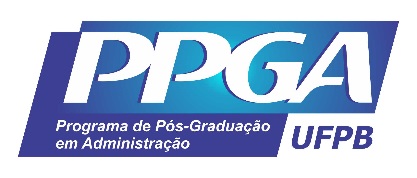 UNIVERSIDADE FEDERAL DA PARAÍBA – UFPBCENTRO DE CIÊNCIAS SOCIAIS APLICADAS – CCSAPROGRAMA DE PÓS-GRADUAÇÃO EM ADMINISTRAÇÃO – PPGA CRITÉRIOUnidadePontuação UnitáriaPontuação MáximaPontuação Adquirida(A) FORMAÇÃO DE GRADUAÇÃO (CONSIDERAR SOMENTE UMA PRIMEIRA GRADUAÇÃO)*(A) FORMAÇÃO DE GRADUAÇÃO (CONSIDERAR SOMENTE UMA PRIMEIRA GRADUAÇÃO)*(A) FORMAÇÃO DE GRADUAÇÃO (CONSIDERAR SOMENTE UMA PRIMEIRA GRADUAÇÃO)*(A) FORMAÇÃO DE GRADUAÇÃO (CONSIDERAR SOMENTE UMA PRIMEIRA GRADUAÇÃO)*(A) FORMAÇÃO DE GRADUAÇÃO (CONSIDERAR SOMENTE UMA PRIMEIRA GRADUAÇÃO)*Primeira graduação considerada Curso9090Segunda graduação consideradaCurso1010Pontuação total do subitem---(B) FORMAÇÃO DE MESTRADO(B) FORMAÇÃO DE MESTRADO(B) FORMAÇÃO DE MESTRADO(B) FORMAÇÃO DE MESTRADO(B) FORMAÇÃO DE MESTRADOCurso de MestradoCurso1010Pontuação total do subitem---(C) FORMAÇÃO DE DOUTORADO(C) FORMAÇÃO DE DOUTORADO(C) FORMAÇÃO DE DOUTORADO(C) FORMAÇÃO DE DOUTORADO(C) FORMAÇÃO DE DOUTORADOCurso de doutorado Curso1010Pontuação total do subitem---PONTUAÇÃO OBTIDA (A+B+C) (TOTAL ATÉ NO MÁXIMO DE 100 PONTOS)PONTUAÇÃO OBTIDA (A+B+C) (TOTAL ATÉ NO MÁXIMO DE 100 PONTOS)PONTUAÇÃO OBTIDA (A+B+C) (TOTAL ATÉ NO MÁXIMO DE 100 PONTOS)PONTUAÇÃO OBTIDA (A+B+C) (TOTAL ATÉ NO MÁXIMO DE 100 PONTOS)PONTUAÇÃO OBTIDA (A+B+C) (TOTAL ATÉ NO MÁXIMO DE 100 PONTOS)PONTUAÇÃO TOTAL DO INSTRUMENTO---NOTA FINAL (PONTUAÇÃO TOTAL/10)---UNIVERSIDADE FEDERAL DA PARAÍBA – UFPBCENTRO DE CIÊNCIAS SOCIAIS APLICADAS – CCSAPROGRAMA DE PÓS-GRADUAÇÃO EM ADMINISTRAÇÃO – PPGA CRITÉRIOUnidadePontuação UnitáriaPontuação MáximaPontuação Adquirida(A) EXPERIÊNCIA PROFISSIONAL EM ESTÁGIOS (MÍNIMO DE 120 HORAS)(A) EXPERIÊNCIA PROFISSIONAL EM ESTÁGIOS (MÍNIMO DE 120 HORAS)(A) EXPERIÊNCIA PROFISSIONAL EM ESTÁGIOS (MÍNIMO DE 120 HORAS)(A) EXPERIÊNCIA PROFISSIONAL EM ESTÁGIOS (MÍNIMO DE 120 HORAS)(A) EXPERIÊNCIA PROFISSIONAL EM ESTÁGIOS (MÍNIMO DE 120 HORAS)Estágio em atividade de administração (mais de 120 horas)Estágio1030Estágio em atividade distinta de administração (mais de 120 horas)Estágio510Pontuação total do subitem---(B) EXPERIÊNCIA PROFISSIONAL (B) EXPERIÊNCIA PROFISSIONAL (B) EXPERIÊNCIA PROFISSIONAL (B) EXPERIÊNCIA PROFISSIONAL (B) EXPERIÊNCIA PROFISSIONAL Experiência profissional em função gerencial Semestre20100Experiência profissional funções não gerenciaisSemestre1040Pontuação total do subitem---PONTUAÇÃO OBTIDA (A+B) (TOTAL ATÉ NO MÁXIMO DE 100 PONTOS)PONTUAÇÃO OBTIDA (A+B) (TOTAL ATÉ NO MÁXIMO DE 100 PONTOS)PONTUAÇÃO OBTIDA (A+B) (TOTAL ATÉ NO MÁXIMO DE 100 PONTOS)PONTUAÇÃO OBTIDA (A+B) (TOTAL ATÉ NO MÁXIMO DE 100 PONTOS)PONTUAÇÃO OBTIDA (A+B) (TOTAL ATÉ NO MÁXIMO DE 100 PONTOS)PONTUAÇÃO TOTAL DO INSTRUMENTO---NOTA FINAL (PONTUAÇÃO TOTAL/10)---UNIVERSIDADE FEDERAL DA PARAÍBA – UFPBCENTRO DE CIÊNCIAS SOCIAIS APLICADAS – CCSAPROGRAMA DE PÓS-GRADUAÇÃO EM ADMINISTRAÇÃO – PPGA CRITÉRIOUnidadePontuação UnitáriaPontuação MáximaPontuação Adquirida(A) ATIVIDADE DOCENTE NO ENSINO SUPERIOR(A) ATIVIDADE DOCENTE NO ENSINO SUPERIOR(A) ATIVIDADE DOCENTE NO ENSINO SUPERIOR(A) ATIVIDADE DOCENTE NO ENSINO SUPERIOR(A) ATIVIDADE DOCENTE NO ENSINO SUPERIORMinistração de aulasCrédito (15 horas)580Atividade de monitoria de graduação Atividade1530Pontuação total do subitem (computar 50 pontos)---(B) PARTICIPAÇÃO OU LIDERANÇA EM PROJETOS DE PESQUISAS E EXTENSÃO(B) PARTICIPAÇÃO OU LIDERANÇA EM PROJETOS DE PESQUISAS E EXTENSÃO(B) PARTICIPAÇÃO OU LIDERANÇA EM PROJETOS DE PESQUISAS E EXTENSÃO(B) PARTICIPAÇÃO OU LIDERANÇA EM PROJETOS DE PESQUISAS E EXTENSÃO(B) PARTICIPAÇÃO OU LIDERANÇA EM PROJETOS DE PESQUISAS E EXTENSÃOParticipação ou liderança de projeto extensão completoProjeto3060Participação ou liderança em projeto iniciação científica completo Projeto3060Pontuação total do subitem (computar até 50 pontos)---(C) PARTICIPAÇÃO EM ATIVIDADES DE ADMINISTRAÇÃO ACADÊMICA(C) PARTICIPAÇÃO EM ATIVIDADES DE ADMINISTRAÇÃO ACADÊMICA(C) PARTICIPAÇÃO EM ATIVIDADES DE ADMINISTRAÇÃO ACADÊMICA(C) PARTICIPAÇÃO EM ATIVIDADES DE ADMINISTRAÇÃO ACADÊMICA(C) PARTICIPAÇÃO EM ATIVIDADES DE ADMINISTRAÇÃO ACADÊMICACoordenação de curso de graduação ou pós-graduaçãoSemestre2080Chefia de departamento ou direção de unidade acadêmicaSemestre2080Pontuação total do subitem (computar até 50 pontos)---(D) PRODUÇÃO INTELECTUAL (ATÉ 100 PONTOS)(D) PRODUÇÃO INTELECTUAL (ATÉ 100 PONTOS)(D) PRODUÇÃO INTELECTUAL (ATÉ 100 PONTOS)(D) PRODUÇÃO INTELECTUAL (ATÉ 100 PONTOS)(D) PRODUÇÃO INTELECTUAL (ATÉ 100 PONTOS)Publicação de artigos acadêmicos em revistas constantes no Qualis em Administração do ano de 2017) (a pontuação dos artigos será definida a partir dos estratos de qualificação: A1 = 100, A2 = 80, B1 = 60, B2 = 50, B3 = 30, B4 = 20, B5 = 10).Pontos 1100Publicação de artigos acadêmicos em eventos científicos nacionais e internacionaisTrabalho1030Publicação de livros (autoria) com ISBN de viés acadêmico (científico ou didático) ou profissional de interesse da área de AdministraçãoLivro50100Publicação de capítulo de livros com ISBN de viés acadêmico ou profissional de interesse da área de AdministraçãoCapítulo20100Pontuação total do subitem---PONTUAÇÃO OBTIDA (A+B+C+D) (TOTAL ATÉ NO MÁXIMO DE 200 PONTOS)PONTUAÇÃO OBTIDA (A+B+C+D) (TOTAL ATÉ NO MÁXIMO DE 200 PONTOS)PONTUAÇÃO OBTIDA (A+B+C+D) (TOTAL ATÉ NO MÁXIMO DE 200 PONTOS)PONTUAÇÃO OBTIDA (A+B+C+D) (TOTAL ATÉ NO MÁXIMO DE 200 PONTOS)PONTUAÇÃO OBTIDA (A+B+C+D) (TOTAL ATÉ NO MÁXIMO DE 200 PONTOS)PONTUAÇÃO TOTAL---